Liebe Schülerinnen und Schüler!Dies ist das Hilfeheft zur Station . Ihr könnt es nutzen, wenn ihr bei einer Aufgabe Schwierigkeiten habt.Falls es mehrere Hinweise zu einer Aufgabe gibt, dann könnt ihr dies am Pfeil  erkennen. Benutzt bitte immer nur so viele Hilfestellungen, wie ihr benötigt, um selbst weiterzukommen.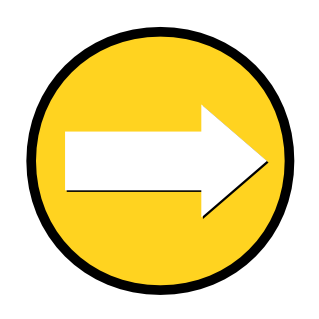 Viel Erfolg!Das Mathematik-Labor-TeamInhaltsverzeichnisHilfe zu 	SeiteAufgabenteil 1.5	3Gruppenergebnis 1	5Aufgabenteil 2.6	7Aufgabenteil 2.9	9Gruppenergebnis 2	11Aufgabenteil 	13Aufgabenteil 3.5Hier sind die Pfeile bei einem Ausschnitt der Tabelle eingezeichnet. Von 90° verändert sich der Winkel auf 180°. Daher steht am Pfeil „mal 2“. Was müsste bei den Zacken am Pfeil notiert werden?Mathematik-Labor „Mathe ist mehr“
RPTU Kaiserslautern-LandauInstitut für MathematikDidaktik der Mathematik (Sekundarstufen)Fortstraße 776829 Landau
https://mathe-labor.deZusammengestellt von: Betreut von:Variante Veröffentlicht am:Station„“Teil HilfeheftWinkel zwischen den SpiegelnAnzahl der sichtbaren Zacken90°4180°2